(RAPPORT D’EVALUATION TECHNIQUE– DOSSIER TYPE – A Supprimer dans la version finale)SÉLECTION DES CONSULTANTS CABINET DE CONSEILPar la méthode ……………..RAPPORT D’EVALUATION DES PROPOSITIONS TECHNIQUE POUR ……………………………………………Financement : COMMISSION DE LA CEDEAORAPPORT D’EVALUATION DES PROPOSITIONS TECHNIQUE Lieu, jour, mois, 202…Dans le cadre du recrutement d’un Cabinet pour Indiquez l’intitulé de la mission, en référence à l’avis à manifestation d’intérêt n° …. indiquez le n° de l’avis, publié le …. indiquez la date et l’année de publication sur le site Internet de la Commission de la CEDEAO et conformément aux conclusion du rapport d’évaluation aboutissant à la constitution d’une liste restreinte de (indiquez le nombre de cabinet retenu sur la liste restreinte), un comité d’ouverture et d’évaluation des propositions a été constituée par la note de service n° ……………, du ……… / ………… 202…(Cf. copie annexe 1).A la date limite de réception des propositions le Comité d’évaluation a reçu les (indiquez le nombre de cabinet invité) sur une liste restreinte de (indiquez le nombre de cabinet ayant déposé une offre) cabinets invités à soumettre une proposition.Rappel sur l’ouverture des plis :Conformément à la Demande de propositions (DP) N°0…/…../…../…../CEDEAO/202…, adressée aux …… (….) cabinets short listés en date du ….. ….. 202…, le comité d’ouverture et d’évaluation constituée à cet effet a procédé à l’’ouverture des plis le ………./……. 202… à …… heures dans la salle de réunion de …………………………………….. (Cf. copie du procès-verbal d'ouverture- annexe 2). Les cabinets soumissionnaires sont répertoriés dans le tableau qui suit :Rappel des dispositions de la Demande de Proposition (DP) :Dans le cadre de la mise en œuvre des services de Consultants cités ci-haut et par suite de l’obtention de l’avis de non-objection des Autorités de la CEDEAO sur la liste restreinte en date du …….. / …….. / 202…., une consultation a été organisée le ……/…./ 202…, pour une remise des Offres fixé le ……/…./ 202….Les cabinets ci-dessous retenus sur la liste restreinte ont reçu chacun une lettre d’invitation individuelle daté du ……/…./ 202….En application des clauses contenues dans la DP, un Consultant sera choisi selon la méthode de sélection indiquez la méthode retenue dans la DP et dans un format de Proposition Technique Complète (PTC) ou Proposition Technique Simplifiée (PTS) comme décrit dans la présente DD, conformément au «Code des Marchés de la CEDEAO» édition 202….Le présent rapport présente les résultats de l'analyse détaillée des offres.Rappel des Critères d'évaluation définis dans la DPL'évaluation et le jugement des propositions techniques ont été effectués conformément aux dispositions de la clause …. des données particulières de la DP, sur la base de la grille (Critères, sous critères et système de points pour l’évaluation des Propositions Techniques Complètes), consignée dans le tableau ci-après :Indiquez dans ce tableau les critères d’évaluation énumérez dans la demande de Proposition (DP). A cette phase de la procédure aucun autre critère ne figurant pas dans la DP ne peut et ne doit s’appliquer.Le Comité d'évaluation a discuté et convenu du principe de notation à appliquer pour la méthodologie et les experts clés en utilisant la DP et les TdR, comme indiqué dans le tableau 3 ci-dessous :Résultat de l'évaluationLes notes attribuées à chaque entreprise/consortium sont constituées des notes moyennes attribuées par les évaluateurs. (Les détails du processus de notation et des feuilles de notation sont fournis en annexe 3 ).Résumé des résultats de l'évaluationLes résultats récapitulatifs de l’évaluation des propositions techniques et le classement des entreprises sont tels qu’indiqués dans le tableau 4 ci-dessous :Tableau 4 : Résumé des résultatsLes détails de l’évaluation des forces et des faiblesses de chaque proposition sont joints en Annexe 4 :Conclusions et recommandationsIl ressort de ce tableau que sur les …. propositions techniques évaluées (indiquez le nombre de cabinet ayant obtenu le score minimum exigé)ont obtenu une note supérieure à la note technique minimale de ……. points requise selon la clause ……. de la DP .Conformément aux règles et procédures d'utilisation des consultants, le Comité d'évaluation recommande que la proposition financière des consultants dont les notes sont indiquées dans le tableau qui suit, soit ouverte et évaluée pour permettre de poursuivre la procédure d’évaluation des propositions financières conformément à la méthode de sélection utilisée. Signataires : Ce rapport représente le véritable compte rendu des résultats du processus d'évaluation des propositions techniques et est attesté par :Fait à Abuja le ….. / …. 202…8. 	Annexes : Annexe 1 : Procès-verbal d'ouvertureAnnexe 2 : Feuilles de scoresAnnexe 3 : Commentaires sur la feuille de matchAnnexe 1:Copie de la note de serviceAnnexe 2:Procès-verbal d'ouvertureAnnexe 3 :Feuilles de scoresAnnexe 4 :Commentaires sur la feuille de matchCOMUNIDADE ECONOMICA DOS ESTADOS DA FRICA OCIDENTALECONOMIC COMMUNITY OFWEST AFRICAN STATES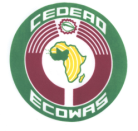 ECONOMIC COMMUNITY OF WEST AFRICAN STATESN°Noms de la FirmeChefs de file et partenairesAdresses Pays1(Indiquez le nom du cabinet tel qu’il est mentionné dans la lettre de soumission)(Indiquez le nom du cabinet qui est chef de fil) ou indiquez sans objet si ce n’est pas un groupement)(Indiquez l’adresse physique, numéro de tél et adresse mail)(Indiquez le nom du pays ou le chef de fil est installé ou indiquez le nom du cabinet si ce n’est pas un groupement)23456N°Noms de la FirmeChefs de file et partenairesAdresses Pays1(Indiquez le nom du cabinet tel qu’il est mentionné dans la lettre de soumission)(Indiquez le nom du cabinet qui est chef de fil) ou indiquez sans objet si ce n’est pas un groupement)(Indiquez l’adresse physique, numéro de tél et adresse mail)(Indiquez le nom du pays ou le chef de fil est installé ou indiquez le nom du cabinet si ce n’est pas un groupement)23456N°Critères et sous critères (se conformé aux critères indiqués dans la DP)Notes maximales1Expérience spécifique du Consultant (en tant qu'entreprise) pertinente pour la Mission001.1…1.2…Sous-total Critères 1…CRITÈRE IATOTAL (100 points)ClassementQualification (score minimum requis …. points)Indiquez qualifié ou Non qualifiéIndiquez qualifié ou Non qualifiéIndiquez qualifié ou Non qualifiéIndiquez qualifié ou Non qualifiéIndiquez qualifié ou Non qualifiéIndiquez qualifié ou Non qualifiéN°Noms de la FirmeNotes obtenuesAdresses Pays1(Indiquez le nom du cabinet tel qu’il est mentionné dans la lettre de soumission)(Indiquez la note technique obtenue)(Indiquez l’adresse physique, numéro de tél et adresse mail)(Indiquez le nom du pays ou le chef de fil est installé ou indiquez le nom du cabinet si ce n’est pas un groupement)2345N°NOMS ET PRENOMSSERVICESQUALITESIGNATURE1Membre2Membre3MembreN°CABINETPOINTS FORTSPOINTS FAIBLES123456